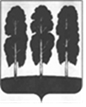 ДУМА БЕРЕЗОВСКОГО РАЙОНАХАНТЫ-МАНСИЙСКОГО АВТОНОМНОГО ОКРУГА – ЮГРЫРЕШЕНИЕот 04 декабря 2023 года                                                                                  № 300пгт. БерезовоРассмотрев материалы, представленные для поощрения Благодарностью Думы Березовского района, в соответствии с приложением 2 к решению Думы Березовского района от 26 ноября 2018 года № 343 «О наградах Думы Березовского района»,Дума района РЕШИЛА:Наградить Благодарностью Думы Березовского района:1.1. за многолетний эффективный труд, значительный вклад в развитие физической культуры и спорта в Березовском районе и в связи с празднованием 100-летнего юбилея со дня образования Березовского района:	- Попову Татьяну Ивановну, тренера-преподавателя муниципального автономного учреждения дополнительного образования «Спортивная школа «Виктория» Комитета спорта и социальной политики администрации Березовского района,	- Сергеенко Алину Наилевну, заместителя директора по спортивно-массовой работе муниципального автономного учреждения дополнительного образования «Спортивная школа «Виктория» Комитета спорта и социальной политики администрации Березовского района;1.2. за многолетний добросовестный труд, личный вклад в развитие дополнительного образования в Березовском районе, в связи с 40-летним юбилеем муниципального бюджетного учреждения дополнительного образования «Игримский центр творчества» и 100-летним юбилеем со дня образования Березовского района Раджабли Ираду Али кызы, педагога дополнительного образования муниципального бюджетного учреждения дополнительного образования «Игримский центр творчества».2. Опубликовать решение в газете «Жизнь Югры» и разместить на официальном веб-сайте органов местного самоуправления Березовского района. 3. Настоящее решение вступает в силу после его подписания. Председатель Думы Березовского района	                                                                          З.Р.КаневаО награждении Благодарностью Думы Березовского района